Quicken for Mac	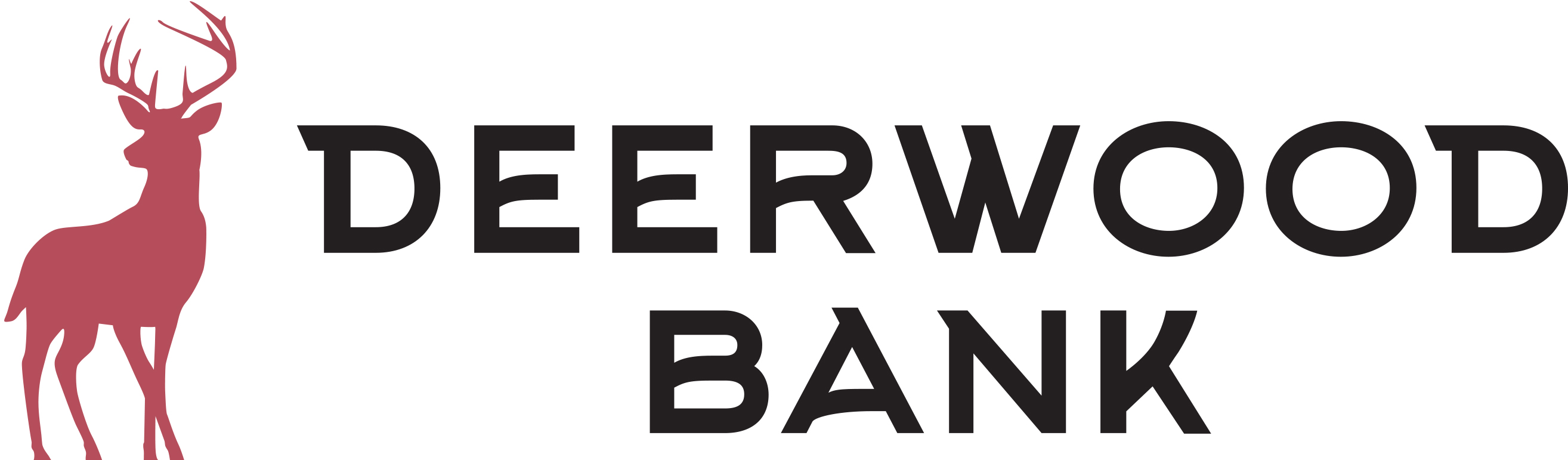 Conversion InstructionsDirect ConnectIntroduction As Deerwood Bank completes its system conversion, you will need to modify your Quicken settings to ensure the smooth transition of your data. Please reference the dates next to each task as this information is time sensitive. To complete these instructions, you will need your login credentials for Direct Connect.You should perform the following instructions exactly as described and in the order presented. If you do not, your online banking connectivity may stop functioning properly. This conversion should take 15–30 minutes. Thank you for making these important changes!Documentation and ProceduresConversion PreparationBackup your data file. Go to File > Save a BackupDownload the latest Quicken Update. Go to Quicken > Check for UpdatesDisconnect Accounts in Quicken on or after 11/25/2019Select your account under the Accounts list on the left side.Choose Accounts menu > Settings.Select Troubleshooting > Deactivate Downloads.Repeat steps for each account to be disconnected.Reconnect Accounts to Deerwood Bank on or after 11/25/2019Select your account under the Accounts list on the left side.Choose Accounts menu > Settings.Select Set up transaction download.Enter Deerwood Bank in the Search field, select the institution name in the Results list and click Continue.  Enter your Direct Connect User Id and Password and click Continue.If the bank requires extra information, enter it to continue.Select “Direct Connect” for the “Connection Type” if prompted.In the “Accounts Found” screen, associate each new account to the appropriate account already listed in Quicken. Under the Action column, select “Link” to pick your existing account.Do NOT select “ADD” under the action column unless you intend to add a new account to Quicken.Select Finish.